وزارة التعليم العالي والبحث العلمي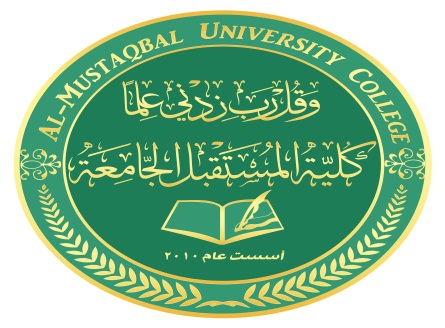 كلية المستقبل الجامعةقسم طب الاسنانمختبر التشريح البشريأهدافتخريج طلبة متخصصه في مجال طب الاسنان \  ومواكبة التطور العالمي في كل المجالات العلمية وخاصه في التطور التشريحي للإنسان واكتساب المهارات لتطوير الاداء المهني المبدع استناد على قيم المجتمع وأخلاقيات المهنة .تطوير أداء الطلبة في مجال طب الاسنان وبالأخص مختبر التشريح العام .تنمية روح البحث العلمي وتشجيع النشاطات الطلابية والعمل بروح الفريق الواحد.تأهيل الطلبة للعمل في مؤسسات وزارة الصحة رسالةانطلاقا من رسالة وفلسفة كلية المستقبل الجامعة قسم طب الاسنان مختبر التشريح البشري يسعى لتدريب الطلبة على قدر عالي من الكفاءة ليصبحوا قادرين على القيام بواجباتهم بشكل مثالي ولتطوير المنهج العلمي ليكون مواكبا للتطور الحاصل في مجال التشريح البشري  رؤياان يكون مختبر التشريح البشري متميزا في مجال تخصص طب الاسنان ومخرجاته ذات كفاءة علمية واخلاقية عالية في مجال العمل في المؤسسات الصحية وخدمة المجتمع